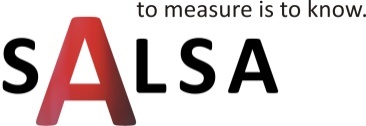 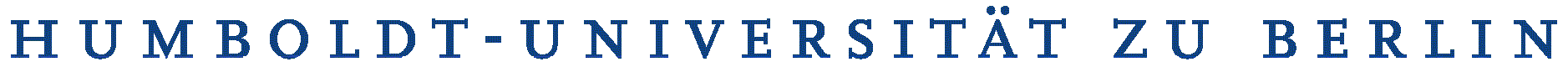 SALSA  ̶  School of Analytical Sciences AdlershofCall for Applications: 15 doctoral fellowshipsSALSA, the Graduate School of Analytical Sciences Adlershof, recently established at Humboldt-Universität zu Berlin within the framework of the German Excellence Initiative, is announcing 15 doctoral fellowships to begin on April 1, 2013. The program offers a structured, three-year period of multidisciplinary research combined with an integrated curriculum in Analytical Sciences.  Applications will be accepted upon submission via the online application tool (www.analytical-sciences.de), which will be accessible from November 15th until December 14th 2012. Graduate students (master’s degree or equivalent) in chemistry, biology, physics, pharmaceutics and related disciplines with an interest in Analytical Sciences as well as graduates with a background in natural sciences education are invited to apply. For further information please visit http://www.analytical-sciences.de.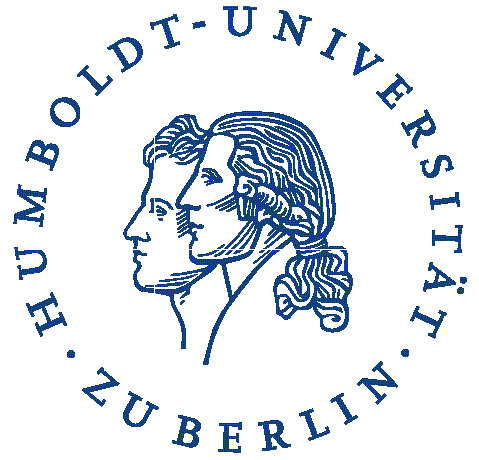 